Hillcrest Parking Committ	                                                                                          Hillcrest Parking Committee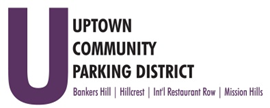                                                                                                             Thursday, March 31, 2022  3 pm -  4 PM	                                                                            Joyce Beers Community Center                                                                                                             3700 Vermont Street 92103Introductions 									Non-agenda public comment 							 
Comments are taken from the public on items that are not on the agenda.               Three minutes per speaker.	 "Letter supporting the creation of the Greater Hillcrest Maintenance Assessment District". Review Minutes – February 2022				 	 Hillcrest “Little Spot” Presentation Sasha VaroneExplore Digital:  AccessHillcrest.com and social media presentation:  April 2022 Park Blvd. Bike lanes Bike Rack MaintenanceLight repair on University Wayfinding Sign MaintenanceBollards for Mural AlleyBike WaystationParking Opportunities     Adjourn